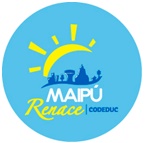 Nombre:Curso:Objetivo: Dios Padre nos quiere como a sus hijos.Instrucciones: Leer la guía y compartir un momento en que nos hemos sentido muy amados por Dios Padre y colorea el dibujo. Completamos las oraciones.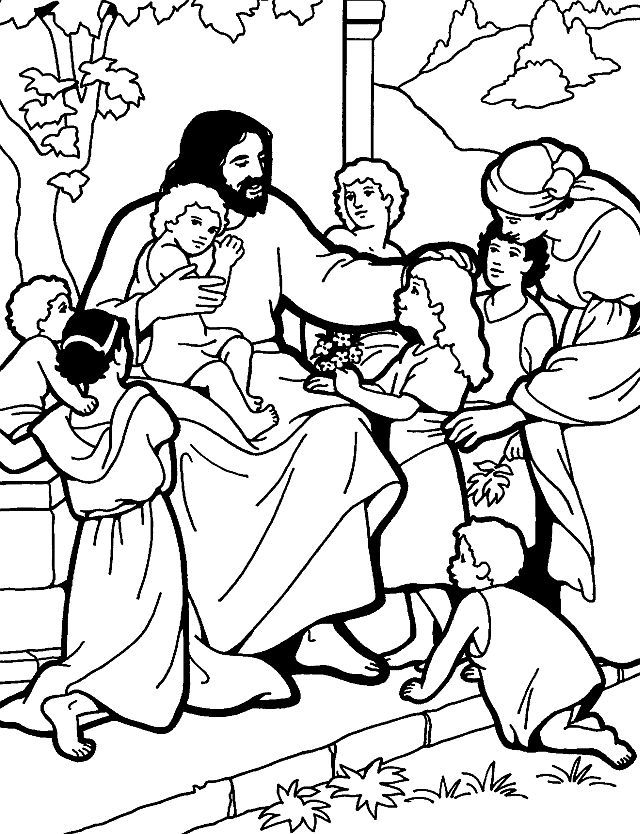 Dios Padre me ama, me cuida y me guíaUn día, Jesús estaba hablando con sus amigos acerca de lo mucho que el padre Dios nos ama. Y les decía:-Miren a los pájaros, encuentran su comida todos los días. Y fíjense en esas flores tan bonitas. Si Dios Padre se preocupa de los pájaros y de las flores, más aun los cuida a ustedes, porque ustedes son más importantes que ellos.Entonces uno de sus amigos preguntó:-¿Y no se enoja cuando nos portamos mal?Jesús le contestó: -Dios Padre es muy bueno y perdona siempre.Completa agradeciendo a Dios Padre.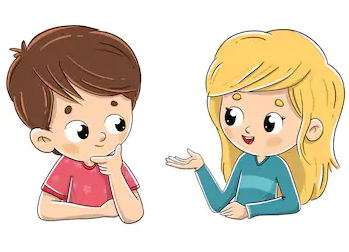 Completa estas frases:Yo sigo las enseñanzas de Jesús y soy mejorcuando soy ________________________________________________________cuando soy ________________________________________________________cuando soy ________________________________________________________Ayuda a estas personas a encontrar su misión. Une con una línea de color.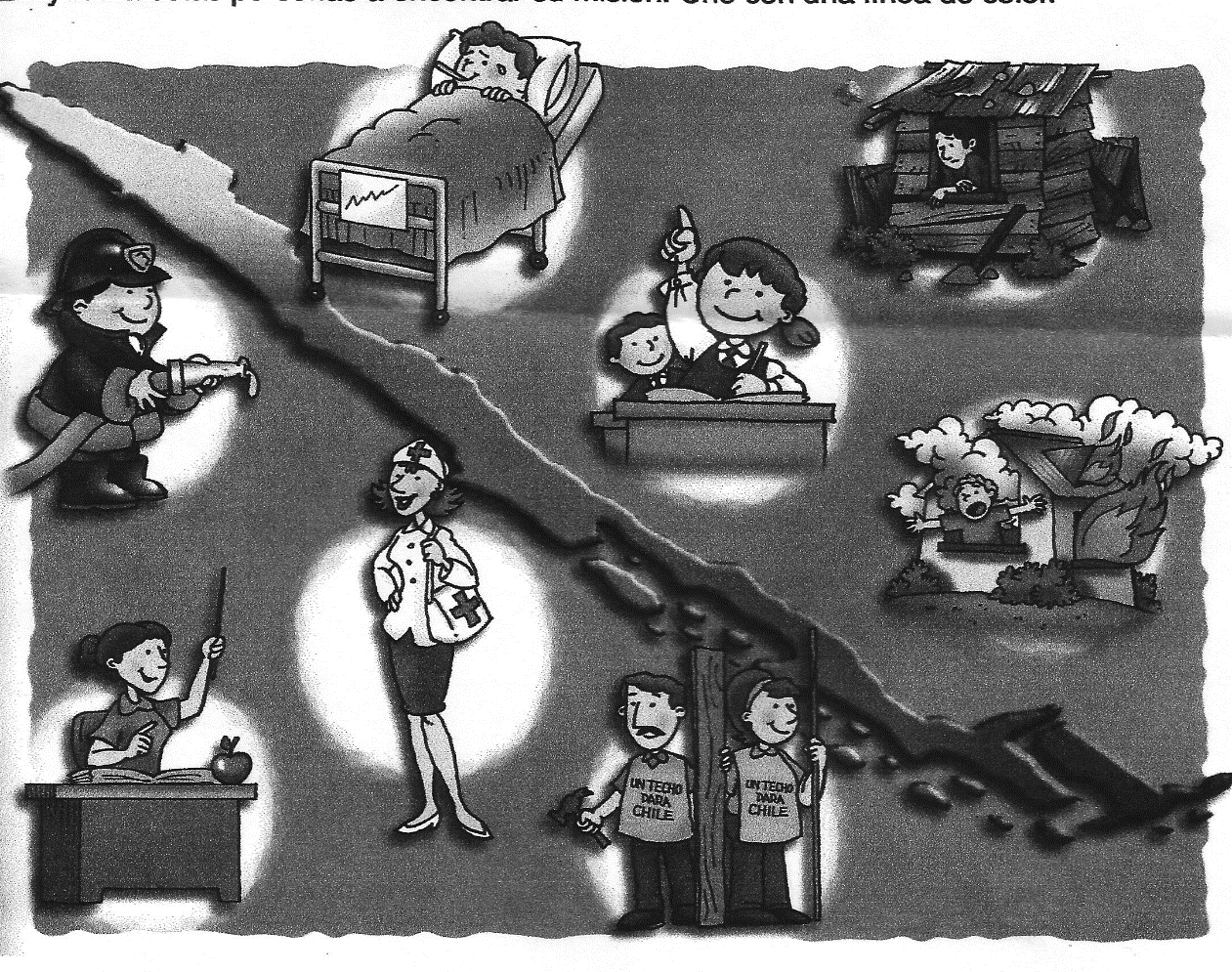 ORACIÓN (leer con tus padres)Yo sé que Tú me quieres mucho. Enséñame a demostrarte mi agradecimiento en las cosas de todos los días. Que no me canse de buscarte a Ti en cada persona que conozco, aunque me cueste un poco. Amén.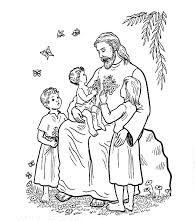 CANTAMOSSi la duda llega a tu corazónY te dice: déjame entrar,Dile: no, no, noCristo vive en míY no hay lugar para ti.Si el pecado… 		Si la envidia…Si la pena…		Si la ira…Si el amor llega a tu corazónY te dice: déjame entrarDile: sí, sí, síCristo vive en míY hay un lugar para ti.Si la paz… 		Si el gozo…Si la alegría…		Si la amistad…	    Si la luz…